ВОСПИТАНИЕ И ОБУЧЕНИЕ ДЕТЕЙ С НАРУШЕНИЯМИ РАЗВИТИЯ. –  2016. – № 4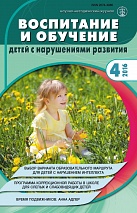 Выбор варианта образовательного маршрута для детей с нарушением интеллектаПрограмма коррекционной работы в школе для слепых и слабовидящих детейВремя подвижников: Анна АдлерСтребелева Е. Выбор варианта Адаптированной основной общеобразовательной программы обучения детей с нарушением интеллекта.Статья посвящена вопросу выбора варианта Адаптированной основной общеобразовательной программы (АООП) для обучения детей с нарушением интеллекта в свете современного ФГОС. Подчеркивается значимость педагогического обследования для оценки возможностей усвоения детьми школьных знаний. Показано, что выбор варианта АООП зависит от соотношения показателей в уровнях актуального и зоны ближайшего развития, а форма обучения обусловливается состоянием соматического и физического здоровья ребенка, сохранностью или степенью выраженности сопутствующих нарушений в развитии.Царёв А. Актуальные вопросы создания организационно-методических условий реализации специальной индивидуальной программы развития.В статье рассматриваются актуальные вопросы образования детей с тяжелыми и множественными нарушениями развития в контексте ФГОС образования обучающихся с умственной отсталостью (интеллектуальными нарушениями). Особое внимание автор уделяет разработке специальной индивидуальной образовательной программы развития (СИПР) как необходимого условия образования обучающихся с ТМНР.Быстрова Н.Н. Рекомендации по составлению Программы коррекционной работы в школе для слепых и слабовидящих детей.Статья раскрывает цели, содержание, общую стратегию и структуру Программы коррекционной работы в школе-интернате для слепых и слабовидящих детей. Представлены инновационные разработки педагогического коллектива, особое внимание уделено формированию социальной компетентности детей с нарушением зрения и развитию их адаптивных способностей.Кабелка И.В. Системный подход к изучению плана на уроках географии в школе VIII видаВ статье раскрывается последовательность и методические приемы формирования знания плана у учащихся с интеллектуальной недостаточностью в процессе обучения географии.Кричевец Е. «Четыре пуговицы»: приемы автоматизации звуков. В статье приведен краткий обзор методических приемов по повышению мотивации ребенка в работе по автоматизации звуков. Предлагается и авторский оригинальный прием, который позволяет привнести в эту трудоемкую и не всегда привлекательную для ребенка работу эмоциональность и живость.Попова Н. Театральное творчество и инклюзия.В статье анализируются материалы V ежегодного международного научно-практического семинара «Искусство. Терапия. Инклюзия. Ресурсы рефлексии современного человека», который посвящен вопросам социальной и культурной инклюзии лиц с ограниченными возможностями здоровья, изучению культурных потребностей и обеспечению права на полноценное участие в культурной жизни общества, развитию «особого» творчества.Малофеев Н. Время подвижников: Анна Адлер (часть 1).Историческое исследование посвящено биографии Анны Адлер (1856–1924), деятельной благотворительницы, внесшей огромный вклад в развитие тифлопедагогики и обучения лиц с нарушениями зрения в России. Изложены сведения об истории обучения слепых в России на протяжении всего 19 века, о начале печатания в России книг для слепых.Леонтьева В. Традиции и инновации в социальном служении инвалидам и их семьям (по материалам ХХIV Международных Рождественских образовательных чтений).Информационное сообщение посвящено проходившей в Москве в январе 2016 г. секции «Традиции и инновации в социальном служении инвалидам и их семьям» Международных Рождественских образовательных чтений. Кратко изложено содержание выступлений участников Секции, среди которых были светские и духовные лица.О театральном фестивале «Протеатр. Международные встречи».В цветной вкладке представлен рассказ и фоторепортаж о международном театральном фестивале с участием актеров с инвалидностью, проходившем в Центре им. Вс. Мейерхольда.